ПРОЕКТ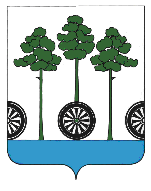 Муниципальный Совет МО «Няндомское»четвертого созываР Е Ш Е Н И Е_________________________сессии от «   »               2021 года                                                                     № г. Няндома, Архангельской областиО согласовании внесения изменений в концессионное соглашение, в отношении муниципального имущества - объектов централизованного теплоснабжения, расположенных на территории муниципального образования «Няндомское» В соответствии со статьей 51 Федерального закона от 6 октября 
2003 года № 131-ФЗ «Об общих принципах организации местного самоуправления в Российской Федерации», руководствуясь пунктом 4 статьи 4 Положения о порядке управления и распоряжения муниципальным имуществом муниципального образования «Няндомское», утвержденного решением муниципального Совета МО «Няндомское» от 18 марта 2015 года № 116, Уставом муниципального образования «Няндомское», муниципальный Совет муниципального образования «Няндомское» 
р е ш и л:1. Согласовать внесение изменений в концессионное соглашение в отношении муниципального имущества - объектов централизованного теплоснабжения, расположенных на территории муниципального образования «Няндомское», предусмотренных проектом дополнительного соглашения № 2 к концессионному соглашению № 1 от 19 июня 2020 года.2. Настоящее решение вступает в силу со дня его официального опубликования. Председатель муниципального Совета руководитель - Няндомского муниципального образования                                                       В.А. Коновалов